Certified ISO 9001:2015 Quality Management System Lead Auditor. Well versed in developing and implementing quality assurance, quality control principles and method aimed at promoting quality culture. Instrumental in formulating and maintaining varied QA/QC documents. Skilled in collaborating with site team as well as key stakeholders, implementing robust technical knowledge of construction methodology, architectural installations and finishing materials. Experienced in spearheading a wide range of projects with commitment to completion within time, budgetary and quality constraints. Adept at conducting a comprehensive quality inspections and audits, identifying gaps and suggesting corrective actions. Develop substantial understanding of industry quality systems and standards such as ISO 9001, ANSI, ASTM, IBC, ACI and BS.Areas of ExpertiseCareer ExperienceAl Arrab Contracting Company (ACC Tier 1), KSAQA/QC Manager (on-site)	2020 - PresentSenior QA/QC Engineer	2017 –2020QA/QC Engineer	2015 - 2017 Identified and met quality management requirements of assigned construction projects. Formulated and presented weekly quality reports and monthly quality dashboard for All KAP4 sites. Drafted and maintained a wide range of QA/QC documents of the complete project, including certificates, calibration, test results, checklist, method statement, inspection and test plans (ITP), project quality plans, inspection requests, non-compliance reports, material delivery, submittals register logs and other related documents. Coordinated with third parties, NDT teams, and other inspection agencies. Conducted preparatory and initial inspections prior to commencement of work. Set and fulfilled KPIs to drive continuous improvement. Project: KAP4 (3 billion Saudi Riyal – 799 million USD) Security Headquarters and Training facilities building.Spearheaded the following sites:Special Security Forces Headquarters Riyadh with built-up area 281,314.00 m2 in addition to Sewage Treatment Plant consists of 6 six glass-lined steel tanks and 2 concrete tanks.Sports Training Center Al Khobar with built-up area 69,347.00 m2.Dormitories Riyadh with built-up area 81,000.00 m2.Managed a team of QC Engineer, QC Inspector, document control department and resident 3rd party laboratory.Proactively identified deficiencies and issued non-conformance reports, monitored and verified corrective actions.Carried out inspections based on Inspection and Test Plan (ITP), checklist, method statement and work procedures.Deep understanding, interpretation of drawings and specifications.Delivered exceptional QA/QC services and support to the construction department with focus on ensuring project compliance with existing construction policies, procedures, and client quality needs.Optimized on-site subcontractor quality of executed works through daily inspection, instructions and action plan.Reviewed subcontractor quality plans for compliance to requirements.Witness of special inspections with 3rd party and commissioning of building systems.Cooperated with site team aimed at resolving any discrepancies and ambiguities in a timely manner.Sensibly eliminated wastage of materials at the site by proper stacking, storage, followed just-in-time practice and followed manufacturer recommendations.Stop work if necessary, to resolve matters affecting quality, safety or any non-compliance with contract documents.Trained groups for special works like concrete repairs and waterproofing.Verified received materials are same as those identified in the approved submittal and as per sample.Completed over 50,000 on-site materials and activities inspections.Saudi Lebanese Modern Construction Company (SALMOC Tier 1), KSA	2014 – 2015Site ArchitectExecuted and supervised different activities such as, but not limited to structural skeletons, backfilling, waterproofing systems, masonry, plaster, porcelain tiles, wooden and metal doors, thermal break aluminium windows, suspended ceilings, marble installations, garbage chute system, door and toilet accessories, stainless steel handrails grade 304 & 316, joinery, painting, epoxy, landscape works, glazing systems, wooden cladding, aluminium cladding, pavement and signage. Determined and forecasted required resources and schedule; focused on appropriate labour and material allocation. Managed shop drawing submittals according to IBC, ADA codes. Involved in payment certificate preparation, and ss built drawings. Ensured entire resources availability for execution. Administered a couple of below projects:Housing Accommodations for the National Guard Forces.Specialized Clinics and Neurology Center - 100 Bed Hospital (140 million SAR). Successfully managed on-site execution of the required scope.Contributed to higher project profits by increasing the cost performance index CPI.Conducted quantity surveys for BOQ activities created balance sheet which reduced company exposure to risk.Enabled successful completion of buildings and handed over to the client after rectifying the snag list.Gained extensive practical knowledge in new construction techniques and a wide range of materials.Completed overall works as per approved drawings and specifications.Rooya for Construction, Rooya Group, Egypt	2009 – 2013Site ArchitectExecuted and superintended multiple activities as per construction methodology. Performed as a Technical Adviser on a construction site for subcontractors to drive working efficiency. Interacted with the general workforce, responsible for carrying out varied tasks in the project. Guaranteed work completion in accordance with project contract. Pinpointed any violations on the site and instructed for corrective and preventive action. Major projects include:Telal Al Alamein, North Coast, 800,000m2 (550 million EGP).Telal Al Sokhna, Al Ain Al-Sokhna, 2,500,000m2 (2 billion EGP).	Managed a team of 100 skilled workers for execution of activities and many subcontractors.Collaborated with HSE department and project team to raise manpower safety by enabling the adherence to safety standards and requirements throughout all site activities.Issued weekly site progress reports for different ongoing activities.Worked closely with project Engineer to obtain approval for the work done and also as built drawings.Practically coordinated with electrical and mechanical discipline to avoid conflicts and rework.EducationBachelor Science in Architectural Engineering & Building TechnologyModern Academy for Engineering and Technology, Cairo-Egypt, 2004-2009Training & CoursesKAIZEN Awareness Training – ISO 9001: 2015 QMS Lead Auditor PMP Preparation CoursePrimavera - 3DS MAXAdobe Photoshop - AutoCADProject scheduling and planning using Primavera (The Arab Contractors Company)AffiliationsSaudi Council of Engineers (SCE) - Membership No. 193541Egyptian Engineers Syndicate - Membership No. 25/03121Technical ProficienciesMS Office Suite | AutoCAD | Primavera P6 | Revit | Primavera Contract Management | Oracle ERB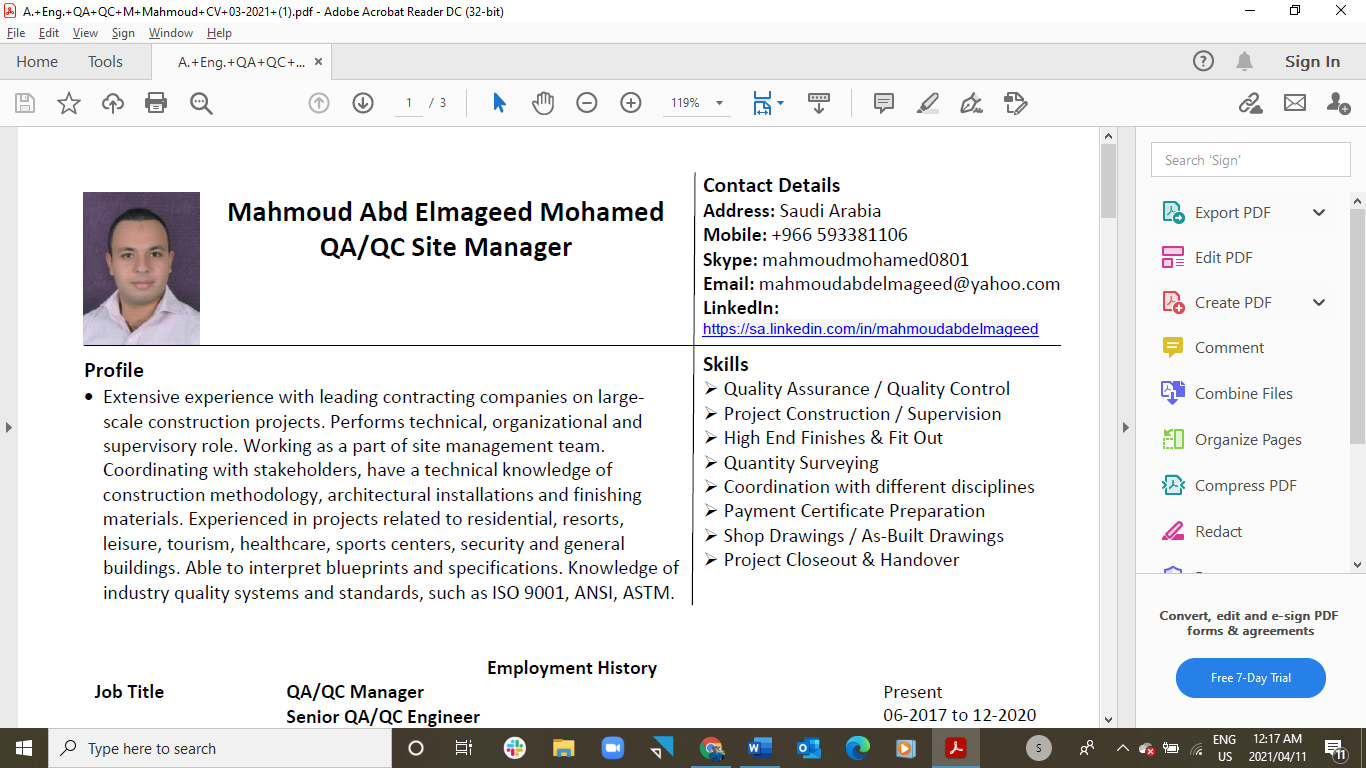 Mahmoud Abd Elmageed MohamedQuality ManagerSaudi Arabia • +966 593381106mahmoudmohamed0801@outlook.comMahmoud LinkedIn Personal Details:08-01-1988 ▪ Egyptian ▪ MarriedSummaryDynamic and target-oriented professional with extensive experience in construction QA/QC management across numerous high-profile construction projects.SummaryDynamic and target-oriented professional with extensive experience in construction QA/QC management across numerous high-profile construction projects.Quality AssuranceArchitectural EngineeringShop Drawings / As-Built DrawingsQuality ControlProject Closeout & HandoverProject Construction / SupervisionInspectionsQuality Management SystemTeam Building & Leading